Кафедра безопасности жизнедеятельности и физической культуры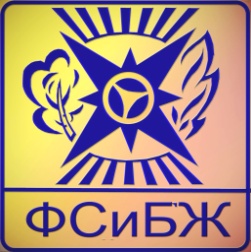 филиал Российского государственного профессионально-педагогического университетаНижнетагильский государственный социально педагогический институт V ВСЕРОССИЙСКАЯ ЕЖЕГОДНАЯ НАУЧНО-ПРАКТИЧЕСКАЯ КОНФЕРЕНЦИЯ«БЕЗОПАСНОСТЬ ЖИЗНЕДЕЯТЕЛЬНОСТИ И ФИЗИЧЕСКАЯ КУЛЬТУРА: МЕТОДИЧЕСКИЕ АСПЕКТЫ ПРЕПОДАВАНИЯ В УСЛОВИЯХ РЕАЛИЗАЦИИ ФГОС»Информационное сообщениеУважаемые коллеги! Приглашаем Вас, принять участие в        V Всероссийской ежегодной научно-практической конференции: «Безопасность жизнедеятельности и физическая культура:методические аспекты преподавания в условиях ФГОС», которая состоится 25 марта 2015 года  на базе кафедры безопасности жизнедеятельности и физической культуры РГППУ ф. НТГСПИ, Нижний Тагил, Красногвардейская, 57. . Конференция проводится в очно-заочной форме. По итогам конференции будет выпущен сборник научных трудов, имеющий индекс РИНЦ. Организаторы конференции: ФГАОУ ВПО РГППУ ф. НТГСПИ, каф. БЖФК.Оргкомитет Всероссийской научно-практической конференции ОСНОВНЫЕ НАПРАВЛЕНИЯ:Безопасность жизнедеятельности в рамках Федерального государственного образовательного стандарта основного общего образования: идеология, содержание, технология введения;Методические аспекты реализации здоровьесберегающих технологий в образовательных организациях;Социальные проблемы современного общества;Интеграция безопасности жизнедеятельности и физической культуры как основа формирования личности безопасного типа;Методика обучения техносферной безопасности студентов высших и средних профессиональных образовательных организаций;Организация спортивной работы с обучающимися в условиях реализации требований современного образования.Современные физкультурно-оздоровительные и информационно-диагностические технологии в практике дисциплины «Физическая культура»Физиологические аспекты  адаптации к нагрузке спортсменов, занимающихся в спортивных школах. На конференции планируется обсудить методологические и методические проблемы образования в области физической культуры и безопасности жизнедеятельности в ВУЗе, ССУЗе, школе и в системе дополнительного образования в условиях реализации Федерального государственного образовательного стандарта.Условия участияУчастие в работе конференции бесплатное. По результатам работы конференции оргкомитетом будет выпущен сборник научных статей. Стоимость публикации в сумме 150 рублей за одну страницу печатного текста формата А4 (идет на покрытие расходов на организационные работы, редактирование, издание и рассылку первым авторам статей экземпляров сборников научных статей, а также на обязательную рассылку в центральные библиотеки России и Российской Академии наук). Авторы могут заказать цветные сертификаты участников конференции формата А4 (приходит со сборником) – 100 руб. на одного автора, каждый сертификат на соавторов оплачивается отдельно, или – 150 рублей на всех авторов на одном сертификате. При условии заказа сертификатов, в регистрационной карте необходимо указать ФИО участников, на чье имя их выписывать. В сертификате указывается направление публикации. Материалы для публикации и оргвзнос должны быть получены оргкомитетом не позднее 10 марта 2015 г.Сборники научных статей будут высланы первым авторам докладов до 25 мая 2015 г. (дополнительный экземпляр сборника – 200 рублей) В случае неполучения сборника до 25 июня 2015г. необходимо сообщить об этом в оргкомитет конференции по телефону или электронной почте.Оплату производить в любом банке на территории России по реквизитам (пример заполненного бланка в конце письма)Контактный телефон: (83435) – 256244  (Кафедра БЖФК)E-mail: fsbz-nt@yandex.ru; Web: ntspi.ru Требования к оформлениюСтруктура статьи: УДК, название, Ф.И.О. автора (авторов), полное название организации, город, адрес электронной почты e-mail. Общий объём материалов не должен превышать 5 страниц 12 шрифтом Times New Roman, с межстрочным интервалом – 1 и полями: левым – 30 мм, правым – 20 мм, верхним и нижним – 20 мм. Текст должен быть выровнен по ширине страницы, отступ абзаца – 1.25 см. Рисунки и таблицы с подписями должны быть вставлены по тексту, нумерация в тексте – сквозная. Текстовые таблицы должны быть выполнены в редакторе Microsoft Word, заглавие таблиц выделено полужирным начертанием. Размер рисунка не должен превышать ширину страницы, подрисуночные подписи выделить полужирным начертанием. Литературные источники в списке необходимо расположить в алфавитном порядке – сначала на русском языке, затем на иностранном языке. ПЕРЕЧЕНЬ ПРЕДСТАВЛЯЕМЫХ АВТОРАМИ МАТЕРИАЛОВ:1. Заявка на участие – 1 экз. 2. Материалы для публикации – 1 экз. Не более 3-х авторов на статью. 3. Копия документа об оплате.Федюнин Владимир Александровичкандидат биологических наук, декан ФСБЖ НТГСПИ (ф) РГППУ;Ерохина Людмила Юрьевнакандидат педагогических наук, заведующий кафедрой безопасности жизнедеятельности и физической культуры НТГСПИ (ф) РГППУ;Неймышев Алексей Викторовичкандидат педагогических наук, доцент кафедры безопасности жизнедеятельности и физической культуры НТГСПИ (ф) РГППУ, мастер спорта России.Заявка на участие в V Ежегодной всероссийской научно -практической конференцииЗаявка на участие в V Ежегодной всероссийской научно -практической конференцииФамилия, имя, отчество, ученое звание, должность (полностью)* (автор) 
Рассылка происходит на имя автора, если не указано иное Соавторы (Ф.И.О., ученое звание, должность полностью)* (при наличии) не более двухФИО (полностью) получателей сертификатов* (перечислить) стоимость сертификата 100 р на каждого или 150, если перечислены все на одном сертификатеКоличество приобретаемых сборников* авторский экземпляр входит в стоимость публикации статьи, дополнительный сборник 200 р. Наименование статьи*Номер и название научного направления * Почтовый адрес для отправки сборника* 
(включая почтовый индекс!!! и область) Телефон мобильный*, Е-mаil*Сумма, номер и дата документа об оплате* 